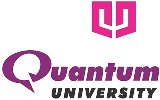 QUANTUM UNIVERSITYMandawar (22 Km Milestone), Roorkee – Dehradun Highway (NH 73)ROORKEE – 247 662NOTICEDepartment of Training & Placements		Dated: 1.12.2020Country Holidays Inn & Suites Pvt. Ltd Will be conducting placement drive for final year students from MBA / BBA / B.COM  of Quantum University, Roorkee. REGISTRATION LINK  This link will expire tomorrow at 1 .00 PM https://docs.google.com/forms/d/e/1FAIpQLSc123_FErRCfvhwRL5H1UoGZzyugVlRXuk0kbRYWjrLI2Rahw/viewform?usp=pp_url Details are as follows.(Jay Sharma)Company Name Country Holidays Inn & Suites Pvt. LtdCompany Websitewww.countryholidaysinnsuites.com  Job DescriptionGood communication skills and Making powerful sales presentations resulting in high conversionratio.Achieving stretched targets in a result-focused environmentPreparing pre-sales proposals for prospective clientsDelivering inspiring sales presentations to convert prospects to successful salesMaintain strong clients relationship and high level of customer service.Providing necessary support in booking first time holiday for new members.Maintaining consistent average productivity. Give sales presentations to the families already invited at office or at 5 Star Hotels or Resorts. Presentations will start by 3 pm from Monday to Friday on Saturday and Sunday willstart by 1pm.Candidate will directly report to at office only, no need to go anywhere for sales.Eligibility CriteriaMBA / BBA / B.COM  DesignationHoliday ConsultantPackage OfferedCTC is Rs. 14000-15000 Per Month + Good incentives + SpiffSelection ProcedureOnline Screening Personal Interview Online Job LocationNCR, particularly GURUGRAM DateAfter Registration TimeBetween 9.30 AM – 6 PMONLINE 